Местная администрация Зольского муниципального районаКабардино-Балкарской РеспубликиКъэбэрдей-Балъкъэр Республикэм и Дзэлыкъуэ куейм и администрацэКъабарты-Малкъар Республиканы Зольск жер-жерли администрациясы.п. Залукокоаже, ул. Комсомольская, д. 89                                      телефон:  41-7-99, 41-9-59, e-mail:  zolskiy_r@kbr.ru « 28 » июня 2016 года                                                 ПОСТАНОВЛЕНЭ       №  440           БЕГИМ                           №  440				                      	             	ПОСТАНОВЛЕНИЕ     №  440Об утверждении муниципальной целевой программы  «Доступная среда в Зольском муниципальном районе Кабардино-Балкарской Республики на 2016-2020 годы»В соответствии с Федеральным законом от 06 октября 2003 года №131 –ФЗ  «Об общих принципах организации местного самоуправления в Российской Федерации» и Уставом Зольского муниципального района Кабардино-Балкарской Республики принятого 26 мая 2015 года №1/20 постановляю:Утвердить муниципальную  целевую  программу «Доступная среда в Зольском муниципальном районе КБР на 2016 – 2020 годы» (Приложение № 1).МКУ «Управление финансами» местной администрации Зольского муниципального района изыскать финансовые средства на реализацию мероприятий муниципальной программы «Доступная среда в Зольском муниципальном районе Кабардино-Балкарской Республики на 2016-2020 годы».Опубликовать настоящее постановление в газете «Зольские вести» и на официальном сайте местной администрации Зольского муниципального района КБР.Контроль исполнения настоящего постановления возложить на заместителя главы местной администрации Зольского муниципального района Кабардино-Балкарской Республики по социальным вопросам Докшокова И.И.       Глава местной администрации Зольского муниципального района КБР                                           	     Р.Х. ГЯТОВПриложение N 1Утверждена постановлением главы местной администрации Зольского муниципального района№ 440 от « 28 » июня 2016г.Муниципальная целевая программа«Доступная среда в Зольском муниципальном районе Кабардино-Балкарской Республики на 2016 – 2020 годы»Паспорт ПрограммыСодержание проблемы и обоснование необходимости ее решения программными методами Государственная социальная политика в отношении инвалидов Российской Федерации направлена на обеспечение им равных с другими гражданами возможностей в реализации гражданских, экономических, политических прав и свобод, предусмотренных общепризнанными принципами и нормами международного права, установленными Генеральной Ассамблеей Организации Объединенных Наций (далее - ООН), а также Федеральным законом от 24 ноября 1995 года N 181-ФЗ "О социальной защите инвалидов в Российской Федерации".Установленные Конвенцией ООН о правах инвалидов правила подлежат обязательному применению. Одним из обязательств, которое вытекает для органов исполнительной власти субъектов Российской Федерации, является необходимость создания для инвалидов, пользующихся социальными услугами, равных с другими лицами условий их доступности к физическому окружению, к транспорту, к информации и связи, включая информационно-коммуникационные технологии и системы, а также к другим объектам и услугам, открытым или предоставляемым для населения.Принятие и реализация долгосрочных целевых программ как одно из направлений государственной политики в отношении инвалидов и других маломобильных групп населения, так как проблемы инвалидов и других маломобильных групп населения как определенной совокупности общества требуют комплексного решения.При решении проблем инвалидов и других маломобильных групп населения существует необходимость выполнения в рамках единой программы крупных по объему и требующих длительных сроков реализации проектов, требующих значительных объемов бюджетного финансирования.Применение программно-целевого метода позволяет объединить в систему отдельные мероприятия и добиться максимального социально-экономического эффекта. Эффективность программно-целевого метода обусловлена его системным и интегрирующим характером, что позволяет концентрировать ресурсы на приоритетных направлениях.Решение проблем инвалидов и других маломобильных групп населения без использования программно-целевого метода при необходимости его использования может привести к негативным последствиям, к которым следует отнести, прежде всего:- снижение или потерю межведомственной координации (разобщенность усилий в решении проблем федеральных органов исполнительной власти, органов государственной власти субъектов Российской Федерации и органов местного самоуправления);- отсутствие системы в решении задач, стоящих перед государством;- рост экономического ущерба;- ущемление возможности реализации прав инвалидов;- снижение уровня доверия населения (в том числе инвалидов) к органам исполнительной власти различного уровня.Нерешенность проблемы формирования доступной среды порождает следующие серьезные социально-экономические последствия:- дестимуляция трудовой и социальной активности инвалидов;- высокая социальная зависимость инвалидов;- равнодушное отношение к инвалидам в массовом сознании граждан;- ограничение жизнедеятельности других маломобильных групп населения.По состоянию на 1 января 2016 года в Зольском муниципальном районе насчитывается 2932 инвалидов различных категорий, в том числе: 2753 взрослых и 179 детей-инвалидов. Комплексная реабилитация и социальная адаптация инвалидов являются одними из актуальных направлений государственной политики в социальной сфере. Это вызвано не только стремлением предоставить гражданам данной категории равные с другими гражданами возможности в реализации гражданских, экономических, политических и других прав и свобод, но и экономической выгодой как для государства в целом, так и для отдельного гражданина.Создание доступной среды для инвалидов и других маломобильных групп населения в Зольском муниципальном районе Кабардино-Балкарской Республики будет способствовать реализации своих прав и полноценному их участию в жизни района.2. Цели и задачи ПрограммыОсновной целью реализации Программы является создание для инвалидов и других маломобильных групп населения Зольского муниципального района Кабардино-Балкарской Республики доступной и комфортной среды жизнедеятельности.Программой предусмотрено решение следующих основных задач:- совершенствование нормативной правовой и организационной основы создания доступной среды жизнедеятельности инвалидов и других маломобильных групп населения;- оценка состояния доступности приоритетных объектов и услуг в приоритетных сферах жизнедеятельности инвалидов и других маломобильных групп населения;- разработка механизма межведомственного взаимодействия органов исполнительной власти, местного самоуправления, общественных объединений инвалидов в решении вопросов доступной среды для инвалидов и других маломобильных групп населения;- проведение комплекса мероприятий по дооборудованию, адаптации приоритетных объектов и услуг социальной, транспортной и инженерной инфраструктуры в приоритетных сферах жизнедеятельности инвалидов и других маломобильных групп населения для обеспечения их беспрепятственного доступа к услугам комплексной - реабилитации инвалидов;- повышение доступности услуг транспорта, информации и связи, образования, здравоохранения, культуры и искусства, социальной реабилитации инвалидов и других маломобильных групп населения;- устранение социальной разобщенности в обществе и формирование позитивного отношения к проблемам жизнедеятельности инвалидов и других маломобильных групп населения.3. Основные мероприятия и исполнители ПрограммыДля решения задач Программы планируется реализовать комплекс взаимосвязанных и скоординированных мероприятий по формированию доступной среды для инвалидов и других маломобильных групп населения.Основополагающим направлением Программы является создание нормативного правового сопровождения формирования доступной среды для инвалидов и других маломобильных групп населения социальной, транспортной и инженерной инфраструктуры, а также формирование системы мониторинга и контроля за обеспечением доступности для инвалидов социальной и транспортной инфраструктуры.Мероприятия Программы включают в себя:- выявление наиболее востребованных объектов и услуг для инвалидов и других маломобильных групп населения в сферах здравоохранения, культуры, транспорта, информации и связи, образования, социальной защиты, спорта и физической культуры, жилого фонда;- проведение анализа состояния доступности для инвалидов и других маломобильных групп населения наиболее востребованных объектов и услуг в зависимости от преимущественных видов ограничения жизнедеятельности инвалидов (по слуху, по зрению, с отклонениями в умственном развитии, требующих помощи при передвижении, постоянного сопровождения в общественных местах) и от наличия информационных и физических барьеров;- создание межведомственных рабочих групп с участием представителей органов исполнительной власти, местного самоуправления муниципальных образований с участием представителей общественных объединений инвалидов для обеспечения согласованных действий при организации работы по данным направлениям;- осуществление комплекса мероприятий по повышению доступности приоритетных объектов и услуг социальной, транспортной и инженерной инфраструктуры в приоритетных сферах жизнедеятельности инвалидов и других маломобильных групп населения, в том числе с использованием альтернативных методов и решений, обеспечивающих доступность услуги для инвалидов и других маломобильных групп населения с учетом возможностей различных организаций (дистанционная форма предоставления услуги, изменение режима работы и т.д.), при невозможности соблюдения требований доступности объектов и услуг в силу конструктивных особенностей зданий и сооружений;- создание рабочих мест для трудоустройства инвалидов в рамках осуществления дополнительных мер снижения напряженности на рынке труда Зольского муниципального района Кабардино-Балкарской Республики;- укрепление материально-технической базы спортивных организаций, осуществляющих работу в области адаптивной физической культуры и спорта, организация работы по реабилитации инвалидов и других маломобильных групп населения средствами физической культуры и спорта, обеспечение подготовки и участия спортсменов-инвалидов в спортивных соревнованиях различного уровня.4. Сроки реализации ПрограммыСрок реализации Программы – 2016 - 2020 годы.5. Ресурсное обеспечение ПрограммыФинансирование программных мероприятий предусмотрено осуществлять за счет средств бюджета Зольского муниципального района с привлечением средств внебюджетных источников.Общий объем затрат на реализацию мероприятий Программы составляет 261,0 тыс. рублей, за счет средств бюджета Зольского муниципального района.Объемы финансирования мероприятий Программы могут уточняться исходя из реальных возможностей бюджета Зольского муниципального района КБР.На реализацию программных мероприятий Программы в установленном порядке могут привлекаться внебюджетные средства, в том числе средства социально ориентированных некоммерческих организаций, общественных организаций инвалидов, благотворительных фондов.6. Ожидаемые социально-экономические результаты реализации ПрограммыРеализация Программы обеспечит:- формирование действенных механизмов реализации прав инвалидов в наиболее значимых сферах жизни общества;- формирование толерантного отношения общества к инвалидам;- повышение уровня социальной интеграции инвалидов в общество;- доступность инвалидов к приоритетным объектам социальной, транспортной, инженерной инфраструктуры;- повышение качества предоставления инвалидам услуг в приоритетных сферах их жизнедеятельности;- увеличение доли инвалидов, положительно оценивающих уровень доступности приоритетных объектов и услуг.В целях реализации мероприятий Программы будут сформированы межведомственные рабочие группы по проведению мониторинга доступности приоритетных объектов и услуг в районе.7. Механизм реализации Программы и контроль за ходом ее выполненияРеализация Программы осуществляется в соответствии с программными мероприятиями в пределах средств, направленных на их выполнение в очередном финансовом году.Основные исполнители Программы несут ответственность за реализацию мероприятий Программы, обеспечивают целевое использование средств и представление отчета об их расходовании.Контроль за ходом реализации Программы осуществляется местной администрацией Зольского муниципального района Кабардино-Балкарской Республики, которая ежегодно представляет в Министерство труда и социального развития Кабардино-Балкарской Республики обобщенную итоговую информацию об исполнении мероприятий Программы, а также обеспечивает ежеквартальное представление в Министерство труда и социального развития Кабардино-Балкарской Республики отчетности о ходе реализации программных мероприятий и эффективности использования финансовых средств.НаименованиеПрограммымуниципальная целевая программа «Доступная среда в Зольском муниципальном районе Кабардино-Балкарской Республики» на 2016-2020 годыОснование для разработки ПрограммыФедеральный закон от 24 ноября 1995 года № 181-ФЗ «О социальной защите инвалидов в Российской Федерации»,распоряжение Правительства Российской Федерации от 17 ноября 2008 года № 1662-р «О Концепции долгосрочного социально-экономического развития Российской Федерации на период до 2020 года»,распоряжение Правительства Российской Федерации от 6 сентября 2010 года № 1485-р «Об утверждении Стратегии социально-экономического развития Северо-Кавказского федерального округа до 2025 года»Основной заказчик и разработчик ПрограммыМестная администрация Зольского муниципального района Кабардино-Балкарской РеспубликиКоординатор ПрограммыЗаместитель главы местной администрации Зольского муниципального района КБР по социальным вопросамЦель ПрограммыСоздание для инвалидов и других маломобильных групп населения Зольского муниципального района Кабардино-Балкарской Республики доступной и комфортной среды жизнедеятельностиЗадачи Программысовершенствование нормативной правовой и организационной основы создания доступной среды жизнедеятельности инвалидов и других маломобильных групп населения;оценка состояния доступности приоритетных объектов и услуг в приоритетных сферах жизнедеятельности инвалидов и других маломобильных групп населения;разработка механизма межведомственного взаимодействия органов исполнительной власти, местного самоуправления, некоммерческих общественных организаций в решении вопросов доступной среды для инвалидов и других маломобильных групп населения;проведение комплекса мероприятий по дооборудованию, адаптации приоритетных объектов и услуг социальной, транспортной и инженерной инфраструктуры в приоритетных сферах жизнедеятельности инвалидов и других маломобильных групп населения для обеспечения их беспрепятственного доступа к услугам комплексной реабилитации инвалидов;повышение доступности услуг транспорта, информации и связи, образования, здравоохранения, культуры и искусства, социальной реабилитации инвалидов и других маломобильных групп населения;устранение социальной разобщенности в обществе и формирование позитивного отношения к проблемам жизнедеятельности инвалидов и других маломобильных групп населенияЦелевые индикаторы и показатели Программыувеличение доли доступных для инвалидов и других маломобильных групп населения приоритетных объектов социальной, транспортной, инженерной инфраструктуры в общем объеме приоритетных объектов;увеличение доли трудоспособных граждан, относящихся к категории инвалидов, в общей численности граждан относящихся к категории инвалидов, обратившихся за содействием в государственные учреждения занятости с целью поиска подходящей работыОсновные исполнители мероприятий ПрограммыМКУ «Управление образования», отдел промышленности, транспорта, связи и дорожного хозяйства, охраны окружающей среды и природных ресурсов, управление экономики, отдел культуры, отдел по физической культуре, спорту и туризму местной администрации Зольского муниципального района, ГКУ «Центр труда, занятости, социальной защиты населения Зольского района», ГБУЗ «ЦРБ»Сроки реализации Программы2016 – 2020 годыОбъемы и источникифинансирования Программыобщий объем затрат на реализацию мероприятий составляет 261,0 тыс. рублей из средств бюджета Зольского муниципального района Ожидаемые результатыреализации Программыформирование действенных механизмов реализации прав инвалидов в наиболее значимых сферах жизни общества;формирование толерантного отношения общества к инвалидам;повышение уровня социальной интеграции инвалидов в общество;обеспечение доступности инвалидов к приоритетным объектам социальной, транспортной, инженерной инфраструктуры;повышение качества предоставления инвалидам услуг в приоритетных сферах их жизнедеятельности;увеличение доли инвалидов, положительно оценивающих уровень доступности приоритетных объектов и услугКонтроль за ходом реализации Программыконтроль за ходом реализации Программы осуществляется местной администрацией Зольского муниципального района Кабардино-Балкарской Республики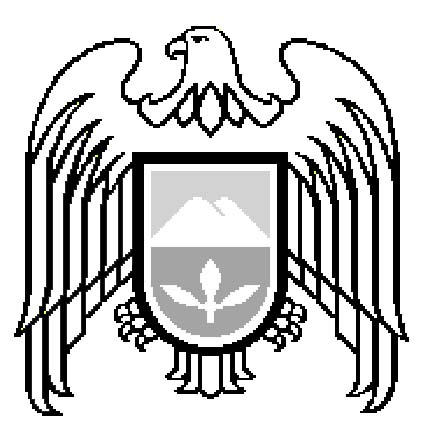 